FICHA DE MIEMBRONº de Socio: 	(Uso interno)Datos del MiembroNombre (s) Apellido (s): DNI / CI : 							Fecha de Nacimiento:Dirección Particular:Región/Provincia/Departamento: 		País:Tel Particular:		Tel Celular: Dirección de e-mail: Forma de Pago 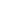 Transferencia Bancaria		Depósito en Banco			Efectivo/Cheque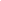 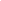 Datos para la FacturaNombre o Razón Social:  Dirección:     Teléfono: RUC: Adjuntar Copia de la Certificación Obtenida y el Currículum VitaeFirma y Aclaración 					Fecha _____/_____/_____